  For Release:  Immediate                                      Contact: Lisa Allender 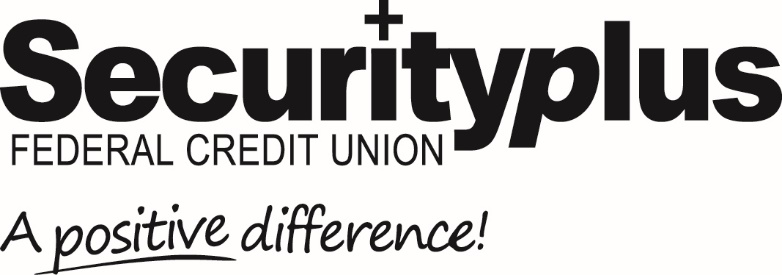                                                                                 410-281-6248                                                                                Lisa.Allender@securityplusfcu.org  Securityplus Federal Credit Union Supports ProfessionalsThrough AACUC and Mentorship ProgramBaltimore, MD (October 5, 2021) Securityplus Federal Credit Union is helping to strengthen the global credit union community through its support of the African-American Credit Union Coalition (AACUC) and this year’s Mentorship Program.Several Securityplus leaders representing staff and board members are active AACUC members, with some selecting to mentor professionals accepted into the Mentorship Program. This annual nine month program provides one-on-one career support and offers mentees the opportunity to build their leadership and management skills, as seasoned credit union leaders serving as mentor share with them their  knowledge and insights. This program experience often creates lasting business relationships between the mentor and mentee.         “My mentor with Securityplus gave me numerous key insights on my career path and how I can become a leader in the credit union movement”, stated Mark Volz, Relationship Development Manager for Corporate Central Credit Union. “These insights have helped me obtain a promotion and a more significant role at my credit union.”  Securityplus encourages its executive leaders, board volunteers and employees to participate in organizations such as the AACUC which strengthen the credit union movement. Also to give back to the community-at-large through participating its many outreach initiatives.   Securityplus Federal Credit Union is a $500+ million not-for-profit, member-owned, full service financial institution, with six branches. Founded in 1938, Securityplus is one of the largest credit unions in Maryland, with over 34,000 members in the greater Baltimore community. For more information on Securityplus history, upcoming events, products and services, and more, visit securityplusfcu.org.                                                        # # # #